		ОБЩИНСКИ СЪВЕТ - ШАБЛА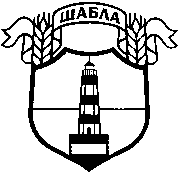                                                                                            Препис-извлечение !ПРОТОКОЛ№ 64от проведено извънредно заседание на  Общински съвет – Шаблана 11.09.2023  годинаОТНОСНО:        Докладна записка относно приемане проект за бюджет на община Шабла за 2023 година.РЕШЕНИЕ №583: На основание чл. 21, ал. 1, т. 6 и чл. 52, ал.1 и ал. 2, във връзка с чл. 27, ал. 4 и ал. 5 от ЗМСМА, чл. 94, ал. 2 и ал. 3, и чл. 39 от Закона за публичните финанси, във връзка с разпоредбите на ЗДБРБ за 2023 г., ПМС № 108/2023 г. за изпълнение на ЗДБРБ за 2023 г. и Наредбата за условията и реда за съставяне на бюджетната прогноза за местните дейности за следващите три години, за съставяне, приемане, изпълнение и отчитане на бюджета на община Шабла във връзка с докл.записка с вх.№ К-124/29.08.2023 г. Общински съвет –Шабла: 1.         Приема бюджета на община Шабла за 2023 година, както следва:1.1.      По прихода –  12 399 360 лева, съгласно  Приложение № 1.1.1.1.    Приходи с държавен характер в размер на 4 790 120 лева в т.ч.:1.1.1.1.Приходи и доходи от собственост  44 700 лева;1.1.1.2. Обща допълваща субсидия за финансиране  на  делегираните от държавата  дейности в размер на 4 454 045 лева.;1.1.1.3.  Средства на разпореждане в размер на  (-) 18 268 лева;1.1.1.4. Преходен остатък в размер на 309 643 лева;1.1.2.    Приходи с местен характер в размер на 7 609 240 лева в т.ч.: 1.1.2.1. Данъчни приходи в размер на  1 054 000 лева;1.1.2.2. Неданъчни приходи в размер на 2 447 098 лева;1.1.2.3. Целева субсидия за финансиране на капиталови разходи в размер на 955 000 лева.1.1.2.4. Обща изравнителна субсидия  409 900 лева;1.1.2.5. Трансфер за зимно подържане и снегопочистване на общински пътища 124 900 лева;1.1.2.6. Трансфер за други целеви разходи за местни дейности 93 700 лева;1.1.2.7. Трансфери за осигуряване на съфинансиране по европейски програми и проекти (-) 85 000 лева;1.1.2.8.   Временни безлихвени заеми от ЦБ 268 000 лева;1.1.2.9.   Временни безлихвени заеми между бюджети и СЕС (-) 1 147 100 лева;1.1.2.10. Усвоявания по заеми от банки и други лица в страната 1 570 000 лева;1.1.2.11. Погашения по заеми от банки и други лица в страната (-) 377 300 лева;1.1.2.12. Средства на разпореждане в размер на (-) 31 355 лева;1.1.2.13. Предоставени средства по възмездна финансова помощ (-) 96 598 лева;1.1.2.14. Възстановени суми по възмездна финансова помощ  114 524 лева;1.1.2.15. Друго финансиране 29 006 лева;1.1.2.16. Преходен остатък в местните дейности в размер на 2 280 465 лева.1.2.    По разхода в размер на  12 399 360 лева,  разпределени по функции, групи, дейности, параграфи, съгласно Приложение № 2.1.2.1.  Държавни дейности в размер на 4 790 120  лева;1.2.2.   Дофинансиране на държавни дейности в размер на 699 439 лева;1.2.3. Местни дейности в размер на 6909 801 лева в т.ч. резерв за непредвидени и неотложни разходи във функция „Резерв“– 30 000 лева;1.3.      Утвърждава бюджета на Община Шабла за 2023 г. в приходната и разходната му част, по агрегирани бюджетни показатели и подпараграфи, в размер на 12 399 360 лева, съгласно Приложение № 2А.1.4.    Приема разчет за финансиране на капиталови разходи на община Шабла, в размер на 6 602 740 лева, разпределени по обекти и източници на финансиране, съгласно  Приложение № 3, в т. ч.: 1.4.1. По сметките за средства от Европейския съюз 3 312 635 лева;1.4.2. По бюджетната сметка 3 290 105 лева.1.5.   Утвърждава средства за текущ ремонт на сгради и инфраструктурни обекти в размер на  617 298 лева, разпределени по обекти и източници на финансиране, съгласно Приложение № 3А. 1.6.   Приема разпределение на преходният остатък от 2022 г. по функции и дейности по бюджета на община Шабла, съгласно  Приложение № 4.1.7.    Утвърждава бюджетно салдо по общинския бюджет, изчислено на касова основа в размер на 0 лв. и придържане към балансирано бюджетно салдо.1.8.  Приема индикативен годишен разчет за сметките за средства от Европейския съюз  на Община Шабла за 2023 година, в приходната и разходната му част, в размер на 4 097 934  лв.,  съгласно Приложение № 5.1.9.    Определя максимален размер на дълга, както следва:1.9.1. Максимален размер на новия общински дълг за 2023 г. в размер на 1 438 000 лв., в т. ч. от фонд „ФЛАГ“ ЕАД - 820 000 лева, и от Републиканският бюджет под формата на временни безлихвени заеми по реда на чл. 104, ал. 1, т.1 от Закона за публичните финанси – 268 000 лева;1.9.2. Общинските гаранции, които може да бъдат издадени през 2023 г. в размер на 0 лв.;1.9.3. Максимален размер на общинския дълг и общинските гаранции към края на 2023 г. в размер на 1 952 661 лева, в т. ч. от фонд „ФЛАГ“ ЕАД – 1 334 661 лева.1.9.4. Определя съгласно чл. 39, при спазване изискванията на чл. 32 от Закона за публичните финанси размера и структурата на общинския дълг през 2023 година, съгласно Приложение № 6.1.10. Определя максимален размер на новите задължения за разходи, които могат да бъдат натрупани през 2023 г. в размер на 1 520 000 лева.1.11.  Определя максимален размер на ангажиментите за разходи, които могат да бъдат поети през 2023 г. в размер на 5 101 000 лева.1.12. Приема план график за разплащане на отчетените просрочени задължения към 31.12.2022 г. в размер на 188 630 лева, съгласно Приложение № 7.1.13.  Приема размера на просрочените вземания, които ще бъдат събрани през бюджетната година – 85 711 лева. 1.14. Определя второстепенните разпоредители с бюджет, съгласно Приложение № 8.2.     Утвърждава месечно разпределение на разходите за работна заплата и числеността на персонала за 2023 г., в държавно делегираните и местните дейности, без звената от системата на народната просвета, които прилагат системата на делегираните бюджети, съгласно Приложение № 9. Неусвоените месечни лимити по дейности на средствата за заплати остават за усвояване през следващите месеци.3.     Дава съгласие, кмета на община Шабла, при доказана необходимост, да преразпределя кредитите по план-сметката /Приложение № 10 и № 10А/ и по дейност 2623 „Чистота“ по бюджета, между отделните видове разходи, изключително и само за услугите определени в чл. 62 от ЗМДТ. 4.     Приема нормативи за някои целеви разходи:4.1.   Социално-битови разходи на персонала, определени в размер на 3 % от утвърдените разходи за основни заплати на лицата, назначени по трудови правоотношения, като се разходват през годината на базата на начислените средства за основни заплати, и по реда на чл. 36 от ПМС 108/2023 година.4.2.  Социални помощи и помощи за тъжни ритуали до 240 лв., със заповед на кмета, в рамките на утвърден лимит от 7 000 лева.        4.3. Определя средствата за представителни разходи за кмета на Общината, в размер на 3 на сто от общия годишен размер на разходите по § 10-00 „Издръжка“, за дейност „Общинска администрация".4.4.    Определя средствата за представителни разходи за Общински съвет - Шабла в размер до 1,5 на сто от общия годишен размер на разходите по § 10-00 „Издръжка“, за дейност „Общинска администрация“.5.       Приема  разчета за издръжка на спортните бази, финансирането на спортните мероприятия и спортните клубове на територията на Общината, съгласно Приложение № 11. 6.       Приема план-сметката за 2023 г., на второстепенен разпоредител с бюджет Общинско предприятие БКСТРО, съгласно Приложение № 12.7.    На основание чл. 35 от ПМС 108/2023 г. утвърждава списък на  лицата, които имат право на транспортни разходи, съгласно Приложение № 13. Средствата за транспортни разходи на служителите от Общинска администрация, ЦСРИ, ЦОП се изплащат до утвърдения размер през месеца, следващ отработения. Разходите не се считат за социални и се отчитат като разходи за съответната дейност въз основа на документи, удостоверяващи извършването им (фактури, билети и абонаментни карти).Транспортните разходи на педагогическият персонал, зает в сферата на образованието, се възстановяват на лицата, съгласно разпоредбите на Наредба № 1 от 16 януари 2017 г. за условията и реда за възстановяване на транспортните разходи или на разходите за наем на педагогическите специалисти в институциите в системата на предучилищното и училищното образование.8.   Утвърждава разходите на населените места с кметски наместници, съгласно Приложение № 14.9. Утвърждава Справка за разпределението на 30 на сто от постъпленията, от продажбата на общински нефинансови активи за финансиране на изграждането, за основен и текущ ремонт на социалната и техническата инфраструктура на територията на съответното населено място и за разпределение на 30 на сто от постъпленията от разпореждането с друго общинско имущество от наем и аренда на земеделска земя, общинска собственост, за изпълнение на дейности от местно значение в съответното населено място, съгласно Приложение № 15.10.    Одобрява актуализираната бюджетна прогноза за местните дейности с показатели за 2023 г. и прогнозни показатели за периода 2024 и 2025 г., съгласно Приложение № 16.11.    Неусвоените кредити от фонд работна заплата и други такива, в местните дейности, при условие че няма неразплатени просрочени задължения към 31.12.2023 г. и са спазени всички изисквания на нормативните документи се изразходват за допълнително материално стимулиране на заетите в местните дейности и на органите по чл. 19, ал. 3, т. 2 от Закона за администрацията, до една брутна заплата в срок до 23.12.2023 година. Неусвоените кредити от фонд работна заплата и други такива в дейност „Общинска администрация”, (без органите по чл. 19, ал. 3, т. 2 от Закона за администрацията) се изразходват за допълнително материално стимулиране на заетите в дейността, съгласно разпоредбите на ПМС 129/2012 година, или съгласно действащото законодателство към датата на изплащане на възнагражденията.12.  При доказана необходимост, разходите предвидени за отделни обекти в разчета за финансиране на капиталови разходи на община Шабла за 2023 година могат да се завишават със заповед на кмета на Общината до 5 % за сметка на други обекти без да се изменя общия размер на утвърдените кредити за капиталови разходи за 2023 година.13.  При доказана необходимост, разходите предвидени в списъка за текущ ремонт, за 2023 година могат да се завишават или намаляват със заповед на кмета на Общината, както за утвърдените обекти, така и за нови обекти, за сметка на параграф „Издръжка” и/или резерва във функция „Резерв“.14.   Дава съгласие община Шабла да предостави средства в размер до 67 654 лв., под формата на временна финансова помощ за 2023 г. на МИГ „Каварна-Шабла“, за осигуряване на мостово финансиране, за реализацията на договор за БФП № РД50-51/13.10.2022 г., договор БФП № РД50-52/13.10.2022 г. и на договор за РД50-38/14.03.2023 г., финансирани по Програма за развитие на селските райони 2014-2020 година.15. Общински съвет Шабла дава съгласие община Шабла да възстановява ежемесечно, разходите за транспорт (от местоживеенето до местоработата и обратно) на д-р Олга Стефанова и на д-р Светослав Добрев по маршрут - гр. Варна-гр. Шабла-гр. Варна - служители на ЦСМП – Добрич, филиал Шабла.16.     Общински съвет Шабла дава съгласие за авансово финансиране на плащания по проекти, финансирани със средства от Европейския съюз и от други международни програми и договори, освен по реда на чл. 104 и чл. 142, ал. 1 от ЗПФ да се отпускат временни безлихвени заеми от общинския бюджет - при наличие на временно свободни средства. Срокът за погасяване на заемите се обвързва със сроковете на ползването на съответното финансиране със средства от Европейския съюз и от други международни програми и договори и свързаното с тях национално съфинансиране и може да превишава края на бюджетната година.17.    Задължава кмета на Общината:        17.1.  Да разпредели и утвърди одобрените средства по общинския бюджет по тримесечия;17.2.  Да ограничава или спира финансирането на бюджетни организации и звена при нарушаване на бюджетната и финансовата дисциплина и при неспазване на приетите приоритети;          17.3.  Да утвърди бюджетите на второстепенните разпоредители с бюджет, и при необходимост да ги актуализира текущо през бюджетната годината. 18.    Оправомощава кмета на Общината да извършва компенсирани промени:18.1. В частта за делегираните от държавата дейности между утвърдените показатели за разходите в рамките на една дейност, с изключение на дейностите на делегиран бюджет, при условие че не се нарушават стандартите за делегираните от държавата дейности и няма просрочени задължения в съответната делегирана дейност;18.2.  В частта за местните дейности между утвърдените разходи в рамките на една дейност или от една дейност в друга, без да изменя общия размер на разходите в рамките на целия бюджет на Общината.19.      Оправомощава кмета на Общината:19.1.    Да се разпорежда с резервираните кредити във функция „Резерв“ по бюджет 2023 година;19.2.  Да кандидатства за средства по структурни и други фондове на ЕС, по национални програми и други източници на средства;19.3. Да кандидатства за средства от централния бюджет и други източници за съфинансиране на общински програми и проекти.20.   В бюджета на Община Шабла са включени всички приети с решение № 528 от 04.05.2023 г. на Общински съвет Шабла точки от прогнозните разчети, приети в изпълнение на чл. 10 от Постановление на Министерски съвет № 7 от 19.01.2023 година. 21.    Приема за сведение протокола от прoведеното публично обсъждане на бюджет 2023, съгласно Приложение № 17.С поименно гласуване от присъстващите 8 общински съветници с 8 гласа  - „за”,  0 „против” и 0 „въздържали се” –  решението се приема.„За“ – Йорданка Иванова Стоева – Йорданова;  Елка Йорданова Жечева; Елеонора Николова Василева; Ивелина Георгиева Янакиева-Демирева; Кирил Стефанов Кирилов; Милена Петкова Тодорова;; Стоян Стойчев Стоянов; Красимир Георгиев Ялнъзов.Докладна записка относно утвърждаване на основна месечна заплата на кмет на община Шабла и кмет на кметство с. Дуранкулак.РЕШЕНИЕ №584:На основание чл. 21, ал. 1, т. 5 от ЗМСМА, във връзка с ПМС № 67/2010 г. за заплатите в бюджетните организации и дейности, докл.записка с вх.№ К-125/29.08.2023 г., Общински съвет - Шабла   Определя основни  месечни работни заплати на кмета на община Шабла и на кмета на кметство с. Дуранкулак, и допълнително възнаграждение за придобит трудов стаж и професионален опит в размер на 1 на сто за всяка прослужена година върху основната месечна работна заплата, считано от 01.01.2023 г., както следва:лв.С поименно гласуване от присъстващите 8 общински съветници с 8 гласа  - „за”,  0 „против” и 0 „въздържали се” –  решението се приема.„За“ – Йорданка Иванова Стоева – Йорданова;  Елка Йорданова Жечева; Елеонора Николова Василева; Ивелина Георгиева Янакиева-Демирева; Кирил Стефанов Кирилов; Милена Петкова Тодорова;; Стоян Стойчев Стоянов; Красимир Георгиев Ялнъзов.Докладна записка относно приемане отчета за изпълнението на бюджетните, на сметките за средства от Европейския съюз и на сметките за чужди средства на Община Шабла за периода 01.01.2022г. до 31.12.2022 година.РЕШЕНИЕ №585:На основание чл.21, ал.1 ,т.6 от ЗМСМА, чл.140, ал.1 от Закона за публичните финанси, чл.9, ал.1 и ал.3 от ЗОД във връзка с чл.32, ал.1 и ал.5 от ЗПФ и Наредбата за условията и реда за съставяне на бюджетната прогноза за местните дейности за следващите три години, за съставяне, приемане, изпълнение и отчитане на бюджета на община Шабла, във връзка с докл.записка с вх.№ К-126/31.08.2023 г.,Общински съвет - Шабла:1.    Утвърждава отчета за изпълнение на бюджета на община Шабла за  2022 година., съгласно Приложение №1.2.  Утвърждава отчета за изпълнение на сметките за средства от Европейски съюз (СЕС)  в т.ч. Разплащателна Агенция (СЕС-РА), Кохезионни Структурни фондове (СЕС-КСФ), Други европейски средства от ЕС (СЕС-ДЕС) и Други международни програми (СЕС-ДМП)  на община Шабла за  2022 година, съгласно Приложение №2, Приложение №5, Приложение №6 и Приложение №7.3.  Утвърждава отчет за касовото изпълнение на сметките за чужди средства за 2022 година, съгласно Приложение №4.4.   Утвърждава отчета на поименен списък за капиталови разходи за 2022 година, по обекти, дейности и източници на финансиране, съгласно Приложение №3.5.   Утвърждава плана и приема  отчета на община Шабла по план-сметка за осъществяване на дейностите по поддържането на чистотата за  2022 година, съгласно Приложение №8.6.   Утвърждава направените разходи за командировки на кмета  на Община Шабла и председателя на Общински съвет - Шабла  за периода 01.01.-31.12.2022 година 7.   Приема Годишния отчет за състоянието на общинския дълг на Община Шабла към 31.12.2022г., съгласно Приложение №15 /Информация за общинския дълг, издадените общински гаранции, съотношението на плащанията, дълга на лицата по чл.8а от ЗОД и издадените от тях общински гаранции към ФО-08/25.04.2023г.- Приложение №1/.С поименно гласуване от присъстващите 8 общински съветници с 8 гласа  - „за”,  0 „против” и 0 „въздържали се” –  решението се приема.„За“ – Йорданка Иванова Стоева – Йорданова;  Елка Йорданова Жечева; Елеонора Николова Василева; Ивелина Георгиева Янакиева-Демирева; Кирил Стефанов Кирилов; Милена Петкова Тодорова;; Стоян Стойчев Стоянов; Красимир Георгиев Ялнъзов.Докладна записка относно одобрение на образец на Споразумение за партньорство за подготовка и изпълнение на концепция за Интегрирани териториални инвестицииРЕШЕНИЕ №586:На основание чл. 21, ал. 1, т. 23 и ал. 2, във връзка с чл. 59, чл. 60 и чл. 61 от Закона за местното самоуправление и местната администрация,докл.записка с вх.№ К-127/31.08.2023 г., Общински съвет-Шабла:Дава съгласие Община Шабла да участва в съвместно партньорство за подготовка на концепция за реализация на Интегрирани териториални инвестиции, съгласно изискванията на Програма „Развитие на регионите“ 2021-2027 г.Одобрява текстът на проекта на Споразумение за партньорство за подготовка и изпълнение на концепция за ИТИ – Приложение А2 и възлага на Кмета на Община Шабла да извърши всички необходими правни и фактически действия по подготовка и подаване на концепция/концепции за Интегрирани териториални инвестиции, в които Община Шабла е партньор.Дава съгласие за сключване на споразумение за партньорство между община Шабла и останалите партньори.Упълномощава Кмета на Общината да подпише споразумението за партньорство.На основание чл. 60, ал. 1 от Административно-процесуалния кодекс, Общински съвет-Шабла дава съгласие да допусне предварително изпълнение на горните решения, от деня на приемането им, предвид крайния срок за подаване на концепции за интегрирани териториални инвестиции в системата ИСУН. С явно гласуване от присъстващите 7 общински съветници със 7 гласа  - „за”,  0 „против” и 0 „въздържали се” –  решението се приема.Докладна записка относно определяне на представител на община Шабла в редовно годишна Общото събрание на „ШАБЛА МАРИНА“ АД, ЕИК: 200831032. РЕШЕНИЕ №587:На основание чл. 21 ал.1 т.9 от ЗМСМА, и чл.13 от НАРЕДБА за упражняване на правата върху общинската част от капитала на търговските дружества, във връзка с докл.записка с вх.№ К-128/05.09.2023 г.,Общински съвет - Шабла: 1.  Определя Цветелин Иванов Йорданов - зам.кмет на община Шабла  за представител на Община Шабла на редовното годишно Общото събрание на акционерите на „ШАБЛА МАРИНА“ АД, ЕИК: 200831032, което ще се проведе на 27.09.2023 г. от 11:00 ч. в сградата на общинска администрация – Шабла, като регистрацията ще започне в 10:30часа на 27.09.2023г., а при липса на кворум,  по реда на чл. 227 от Търговския закон Общото събрание ще се проведе на 11.10.2023г. от 11:00ч. на същото място и при същия дневен, което да се счита за упълномощаване по смисъла на чл.226 от Търговския закон.2. Делегира права на представителя на общината да гласува по собствена преценка за предложенията от дневния ред, посочени в покана за свикване на общото събрание на акционерите на дружеството. С поименно гласуване от присъстващите 7 общински съветници със 7 гласа  - „за”,  0 „против” и 0 „въздържали се” –  решението се приема.„За“ – Йорданка Иванова Стоева – Йорданова;  Елеонора Николова Василева; Ивелина Георгиева Янакиева-Демирева; Кирил Стефанов Кирилов; Милена Петкова Тодорова;; Стоян Стойчев Стоянов; Красимир Георгиев Ялнъзов.Докладна записка относно определяне на представител на община Шабла в редовно годишна Общото събрание на „ГОЛФ ШАБЛА“ АД, ЕИК: 124712625. РЕШЕНИЕ №588:На основание чл. 21 ал.1 т.9 от ЗМСМА, и чл.13 от НАРЕДБА за упражняване на правата върху общинската част от капитала на търговските дружества, във връзка с докл.записка с вх.№ К-129/05.09.2023 г.,Общински съвет - Шабла: 1.  Определя Цветелин Иванов Йорданов - зам.кмет община Шабла за представител на Община Шабла на редовното годишно Общото събрание на акционерите на „ГОЛФ ШАБЛА“ АД, ЕИК: 124712625, което ще се проведе на 27.09.2023 г. от 12:00 ч. в сградата на общинска администрация – Шабла, като регистрацията ще започне в 11:30часа на 27.09.2023г., а при липса на кворум,  по реда на чл. 227 от Търговския закон Общото събрание ще се проведе на 11.10.2023г. от 12:00ч. на същото място и при същия дневен, което да се счита за упълномощаване по смисъла на чл.226 от Търговския закон.2. Делегира права на представителя на общината да гласува по собствена преценка за предложенията от дневния ред, посочени в покана за свикване на общото събрание на акционерите на дружеството. С поименно гласуване от присъстващите 7 общински съветници със 7 гласа  - „за”,  0 „против” и 0 „въздържали се” –  решението се приема.„За“ – Йорданка Иванова Стоева – Йорданова;  Елеонора Николова Василева; Ивелина Георгиева Янакиева-Демирева; Кирил Стефанов Кирилов; Милена Петкова Тодорова;; Стоян Стойчев Стоянов; Красимир Георгиев Ялнъзов.Докладна записка относно определяне на представител на община Шабла в редовно годишна Общото събрание на „ШАБЛА ГОЛФ-ВАКЛИНО“ АД, ЕИК: 200830717.РЕШЕНИЕ №589:На основание чл. 21 ал.1 т.9 от ЗМСМА, и чл.13 от НАРЕДБА за упражняване на правата върху общинската част от капитала на търговските дружества, във връзка с докл.записка с вх.№ К-130/05.09.2023 г.,Общински съвет - Шабла: 1. Определя Петър Димов Атанасов - зам.кмет на община Шабла за представител на Община Шабла на редовното годишно Общото събрание на акционерите на „ШАБЛА ГОЛФ-ВАКЛИНО“ АД, ЕИК: 200830717, което ще се проведе на 27.09.2023 г. от 10:00 ч. в сградата на общинска администрация – Шабла, като регистрацията ще започне в 9:30часа на 27.09.2023г., а при липса на кворум,  по реда на чл. 227 от Търговския закон Общото събрание ще се проведе на 11.10.2023г. от 10:00ч. на същото място и при същия дневен, което да се счита за упълномощаване по смисъла на чл.226 от Търговския закон.2. Делегира права на представителя на общината да гласува по собствена преценка за предложенията от дневния ред, посочени в покана за свикване на общото събрание на акционерите на дружеството. С поименно гласуване от присъстващите 7 общински съветници със 7 гласа  - „за”,  0 „против” и 0 „въздържали се” –  решението се приема.„За“ – Йорданка Иванова Стоева – Йорданова;  Елеонора Николова Василева; Ивелина Георгиева Янакиева-Демирева; Кирил Стефанов Кирилов; Милена Петкова Тодорова;; Стоян Стойчев Стоянов; Красимир Георгиев Ялнъзов.Председател на ОбС-Шабла : 		                                       /Д-р  Йорданка Стоева/Вярно с оригинала   при ОбС-Шабла                                    Снел преписа:                                    /Н.Иванова/	№№ДлъжностНаселено мястоОсновна заплата1Кмет на общинаОбщина Шабла30002Кмет на кметствос. Дуранкулак 1500